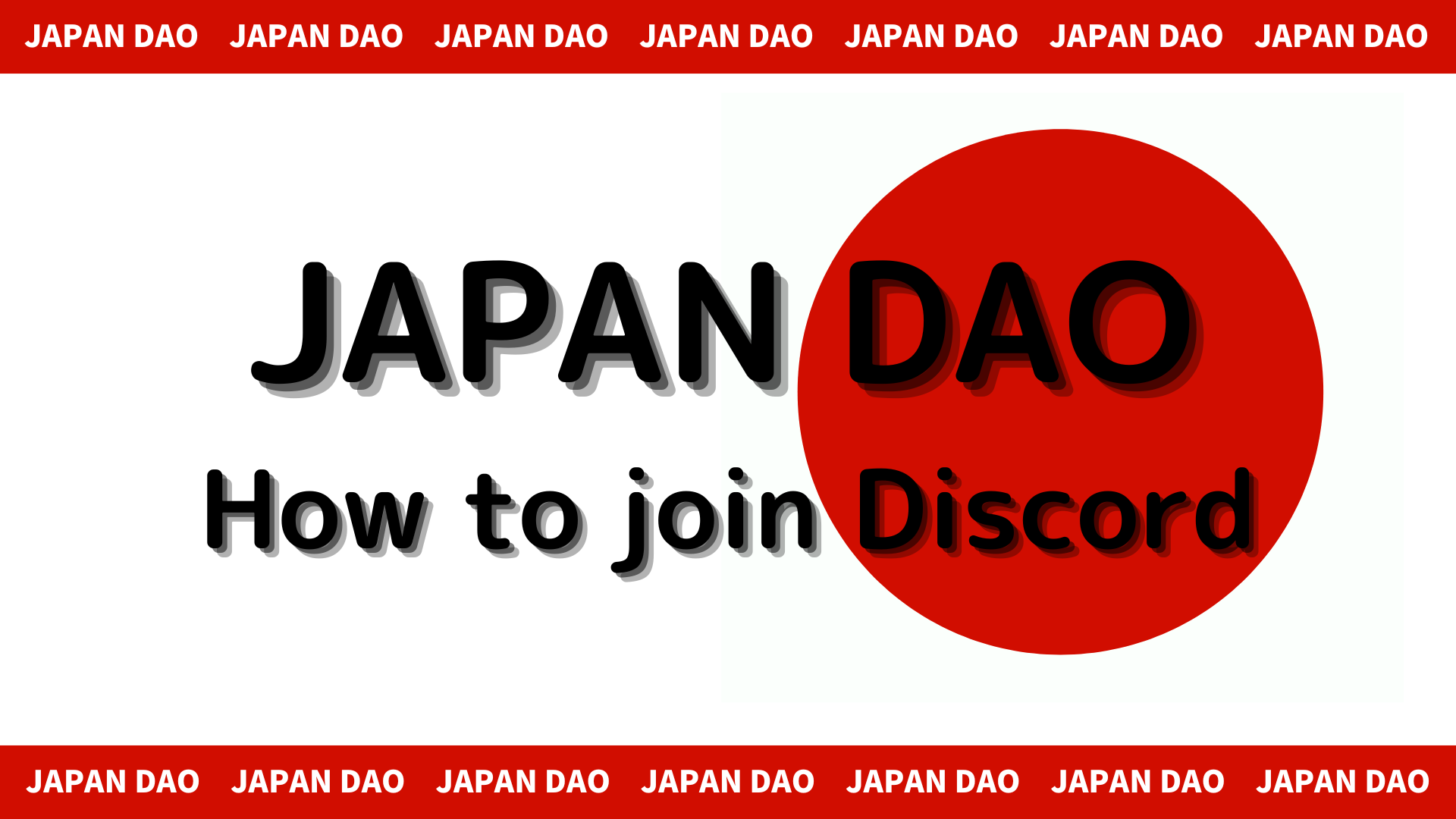 Как участвовать в сообществе DAO в Японии (как участвовать в сервере Discord)В этом журнале Smapke мы представим, как участвовать в сообществе DAO в Японии!Мы используем инструмент связи под названием «Discord» для общения с пользователями.Теперь я объясню приведенную ниже процедуру для участия в сообществе.Как участвовать в сообществе■ Метод участия разногласийЕсть два шаблона того, как участвовать в раздорах.Узор 1: вставьте ссылку приглашения и участвуйтеОбразец 2: Участвуйте с официальной учетной записиОбразец 1: Процедура участия разногласий (вставка приглашения)1. Откройте приложение Discord2. Перейдите к созданию сервера с кнопкой « +» в верхней части левого экрана3. Нажмите «Участвовать на сервере» в нижней части экрана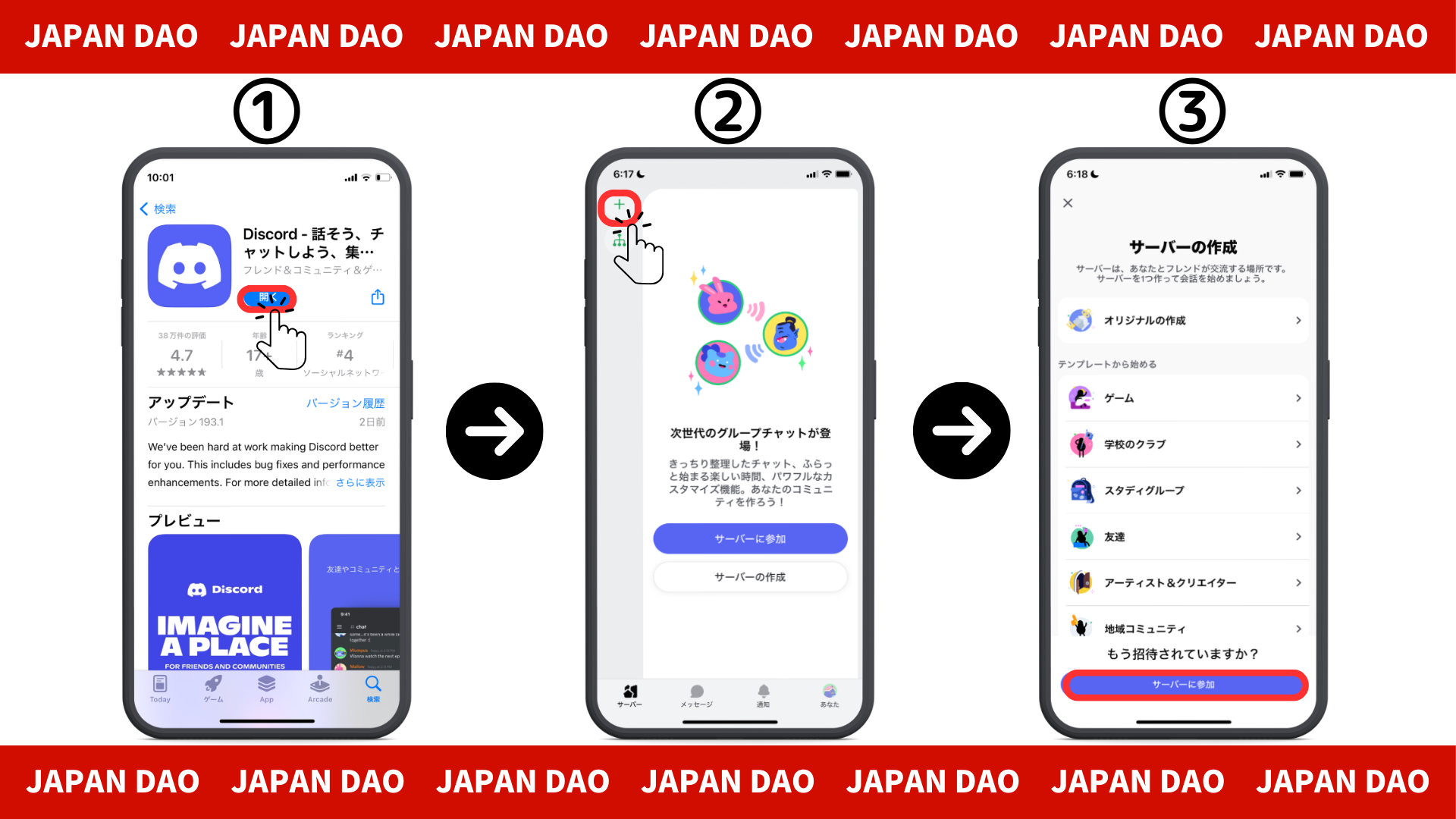 4. Вставьте URL -адрес сообщества сервера в ссылку приглашенияПожалуйста, скопируйте и вставьте URL -адрес сервера DAO в Японииhttps://discord.com/invite/japandao5. Нажмите «Приглашение»6. Заполните регистрацию на сервере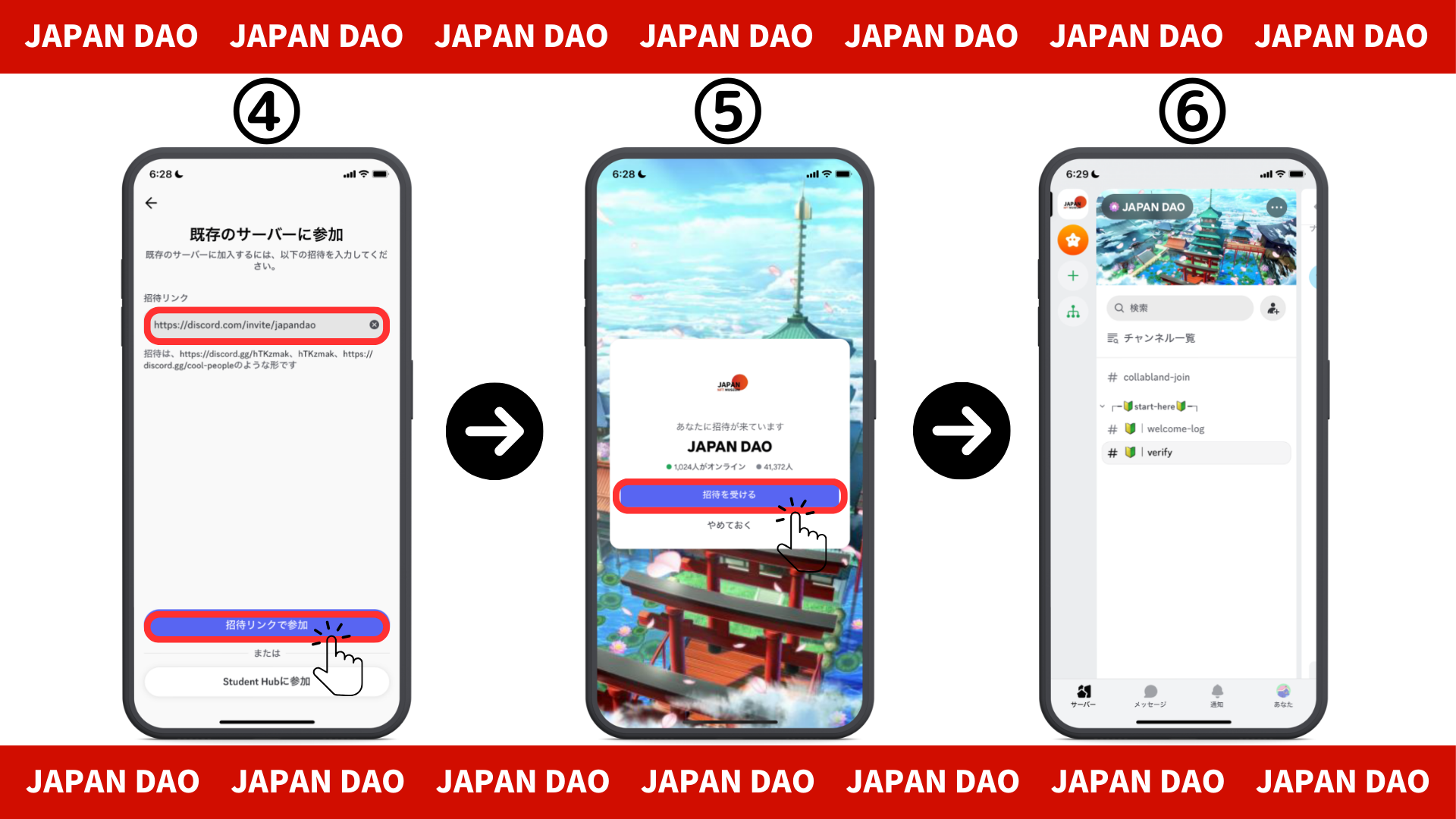 Образец 2: Процедура участия разногласий (из официальной учетной записи X)Официальная учетная запись Японии DAO: https: //twitter.com/japannftmuseum1. Нажмите на ссылку Discord официальной учетной записи X2. Нажмите «Приглашение»3. Заполните регистрацию на сервере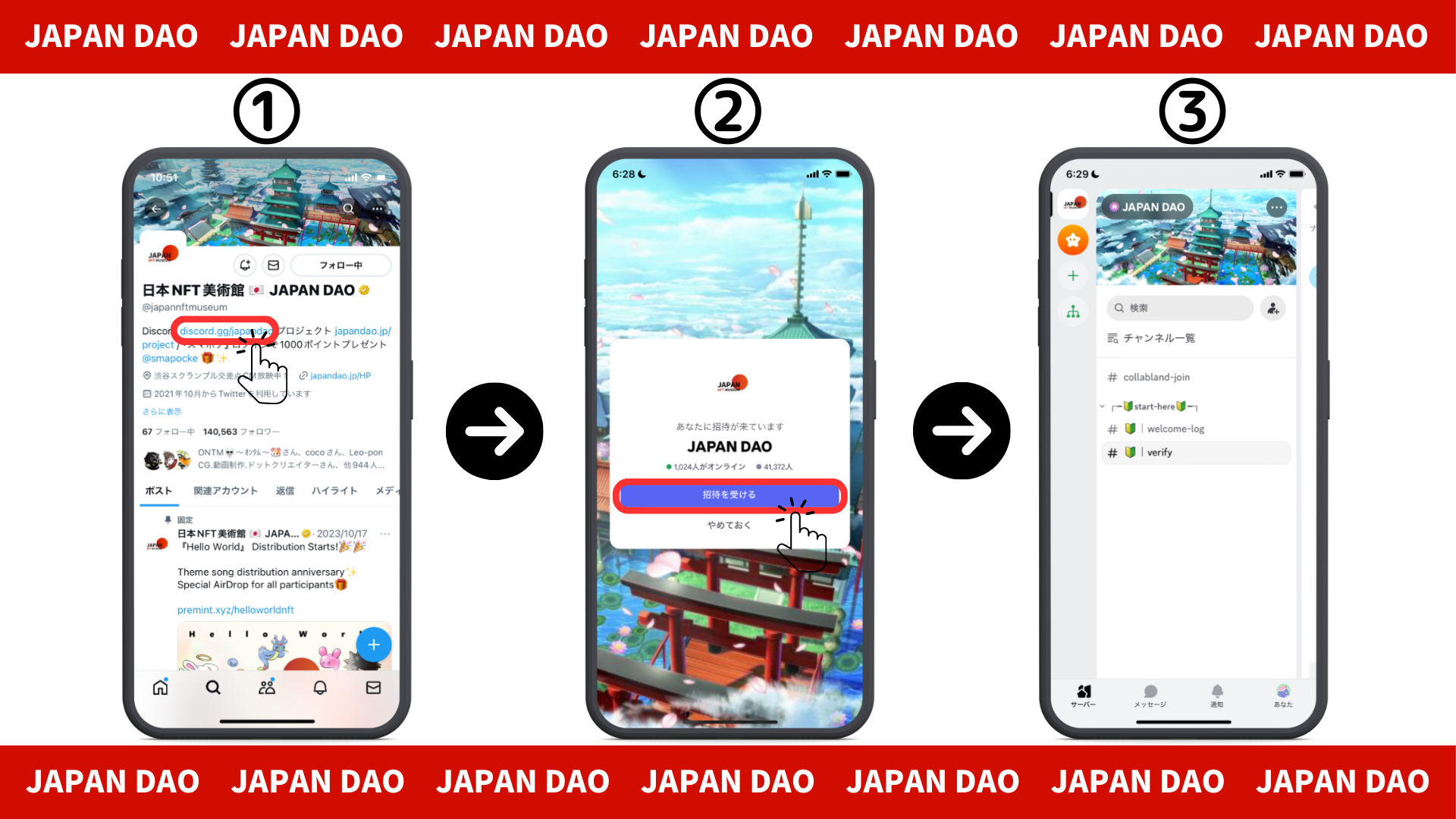 ■ О начальных настройках (аутентификация, настройки броска)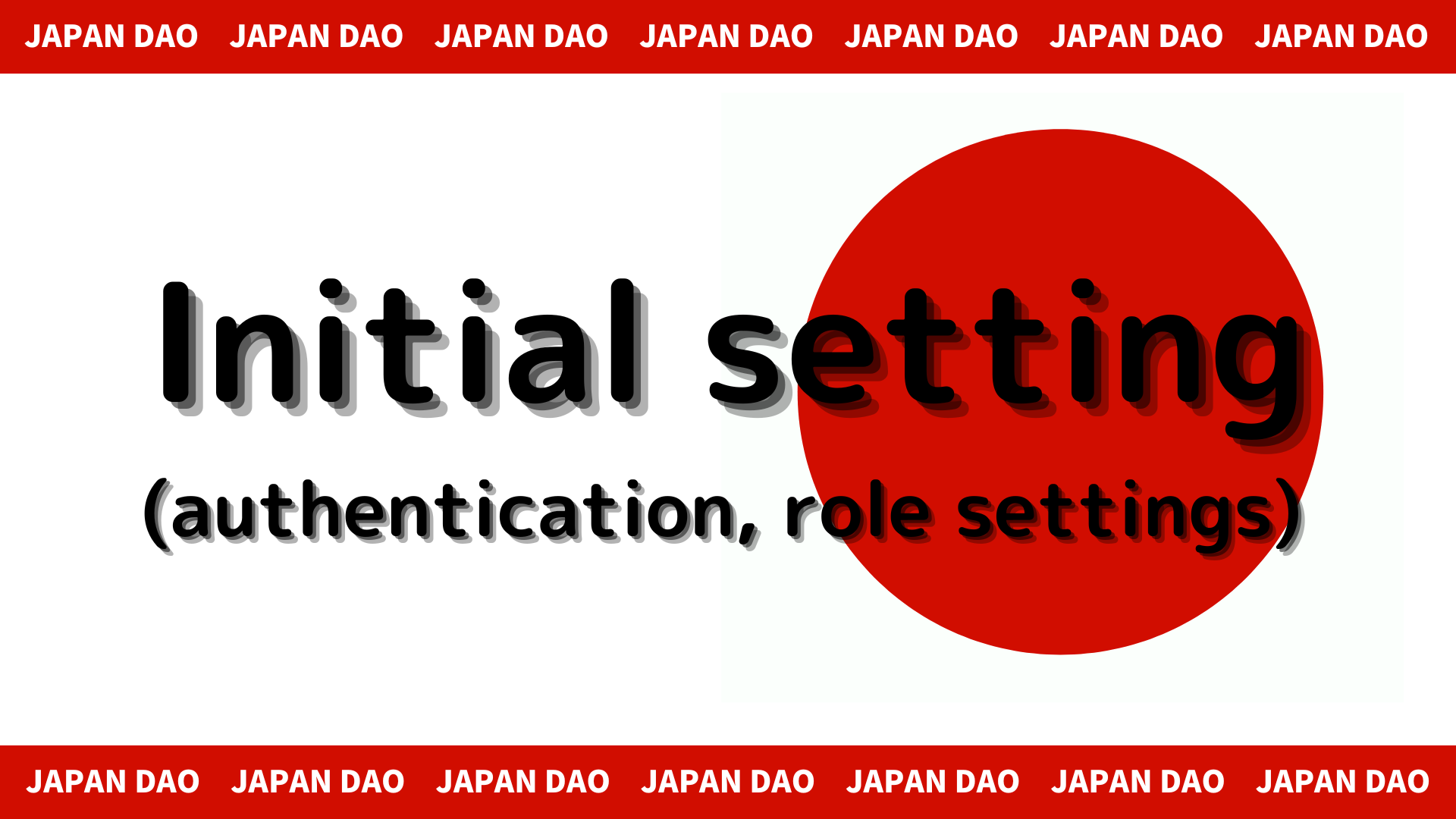 1. Нажмите « # 🔰 | Проверьте»2. Прокрутите в нижней части экрана3. Проверьте правило сервера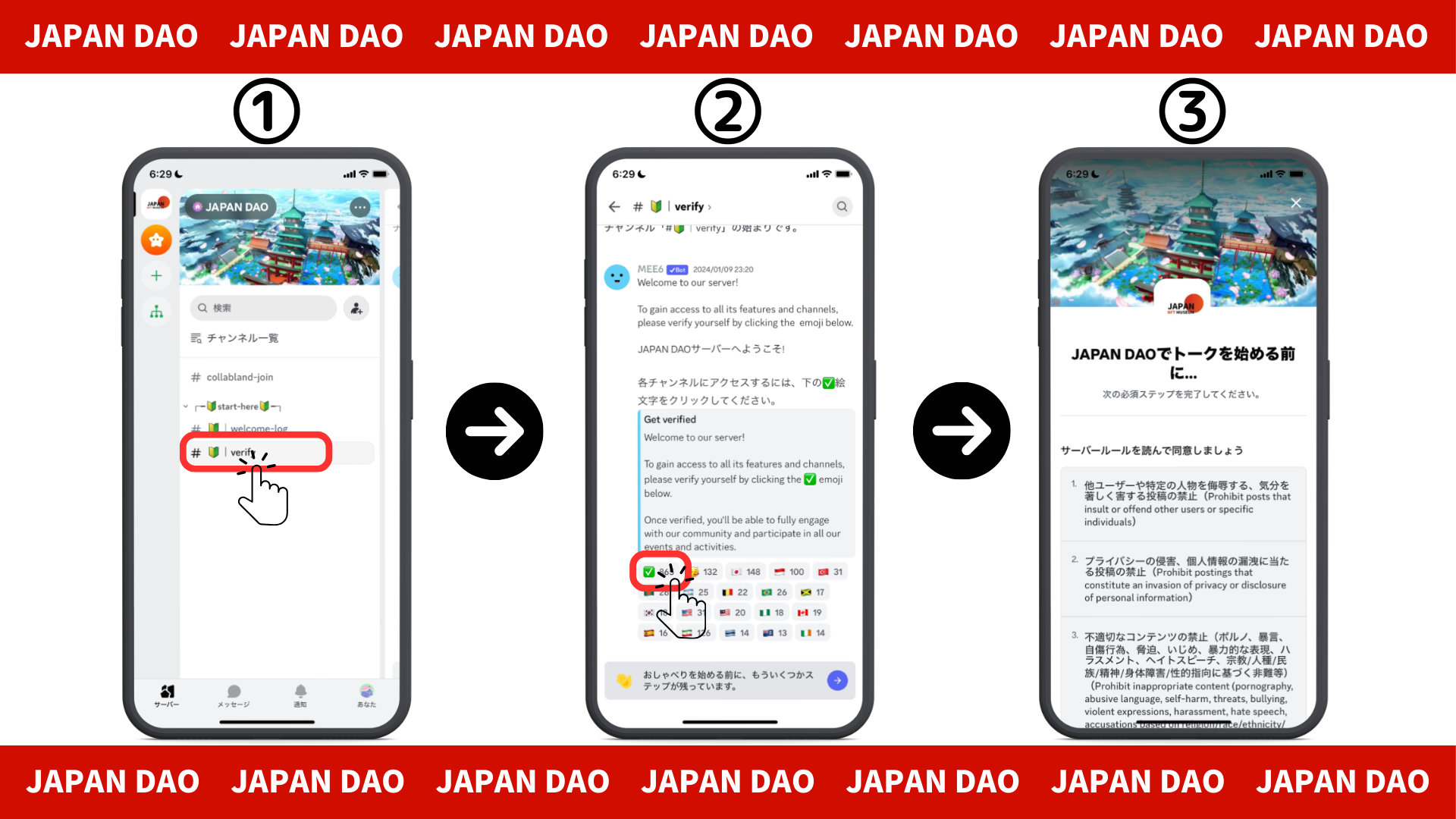 4. Прочитайте правила, проверьте, чтобы согласиться с этим и нажмите «Полное»5. Нажмите « # 🔰 | Set-Role»6. Нажмите «🌟» смайлики (Japan Dao Friends Roll)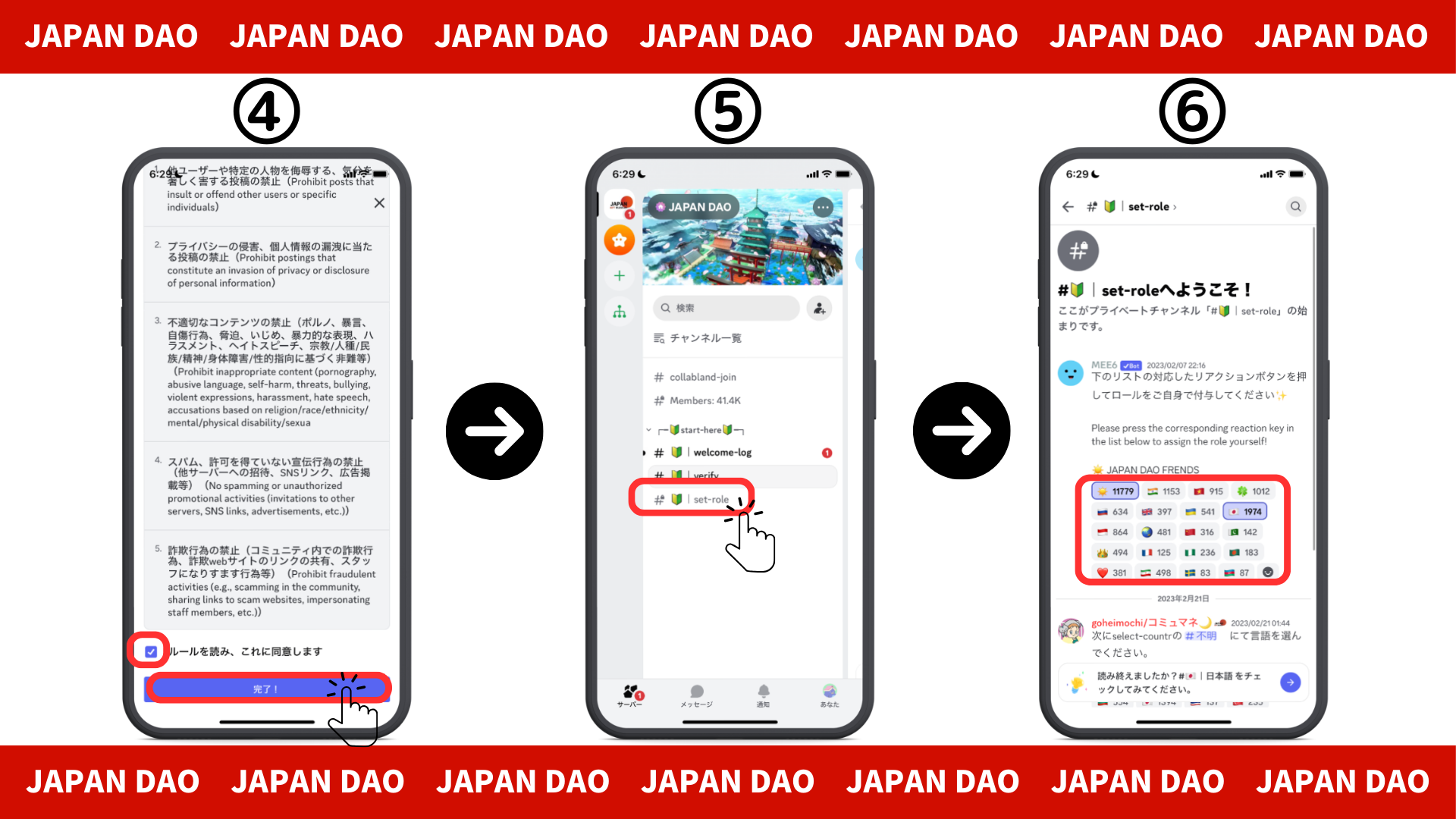 ■ Отправить сообщение1. Нажмите на свой языковой канал2. Нажмите на значок смайликов3. Нажмите на штамп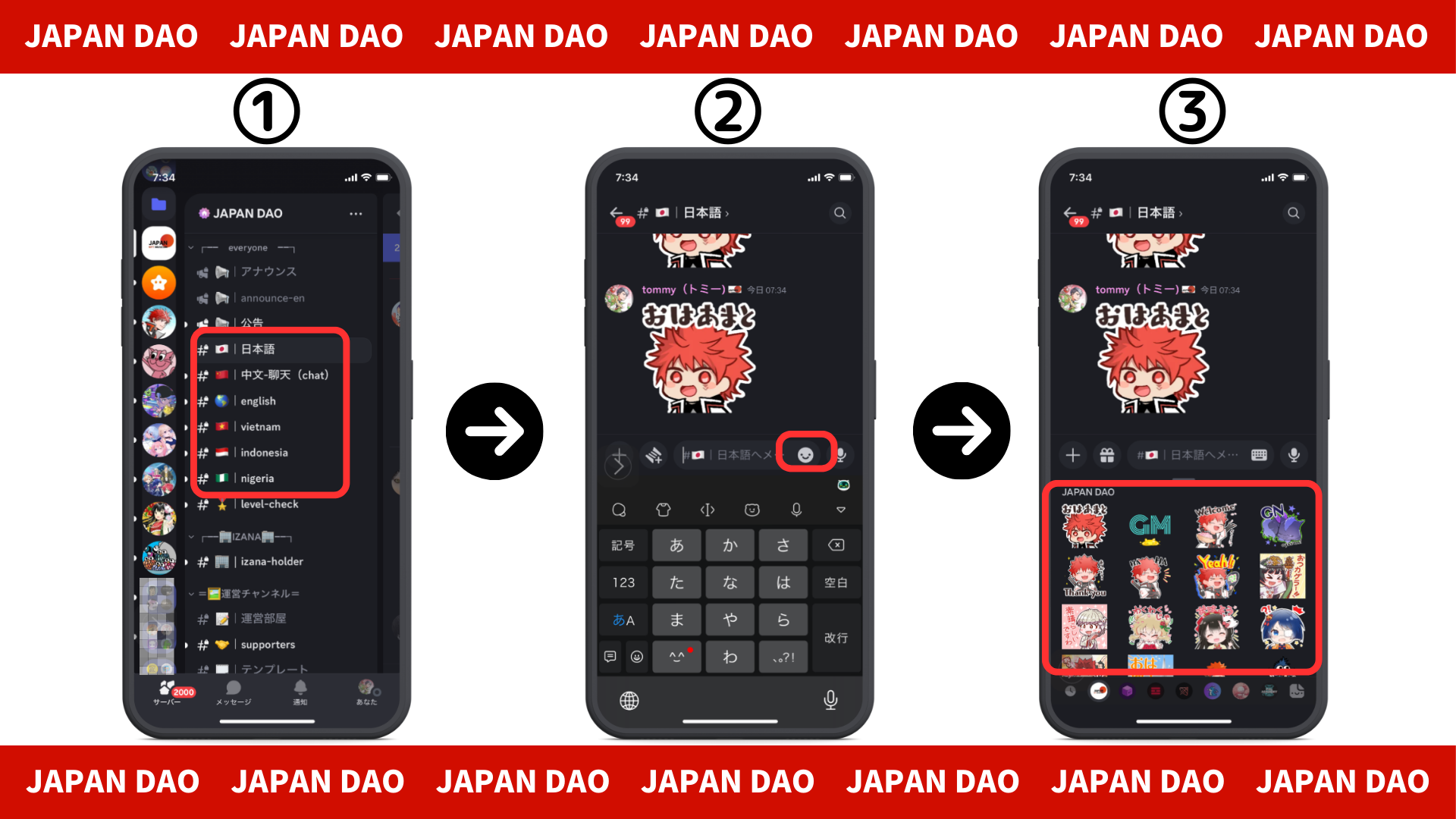 краткое содержаниеВы присоединились к сообществу?Если у вас есть марки или вопросы на каждом языковом канале, пожалуйста, не стесняйтесь делать это.Участники будут отвечать, поэтому, пожалуйста, присоединяйтесь к нам все больше и больше!!Япония DAO продолжит предоставлять пользователям новую информацию как можно скорее.Если вы заинтересованы в Японии DAO, пожалуйста, следуйте официальной учетной записи X в журнале «Япония Дао».Официальная учетная запись X: https: //twitter.com/japannftmuseumОфициальный раздор: https://discord.com/invite/japandaoКомментарии директора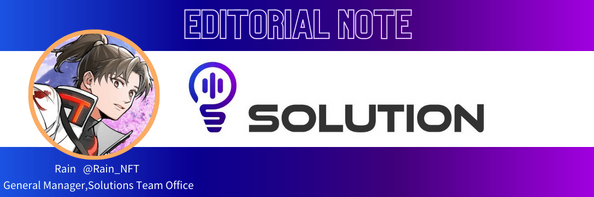 Япония Дао имеет великолепную миссию по возрождению Японии с NFT!Манга и аниме -культура, которой гордятся Япония на Олимпийских играх в Токио, совместимы с NFT, и это просто хорошая идея, чтобы удержать NFT любимых создателей и проектов.А с DAO синергетический эффект имеет как распространение, так и количество тепла, а также мировое масштабное волнение!Во что бы то ни стало, давайте осознаем воскресение Японии с Японией Дао!